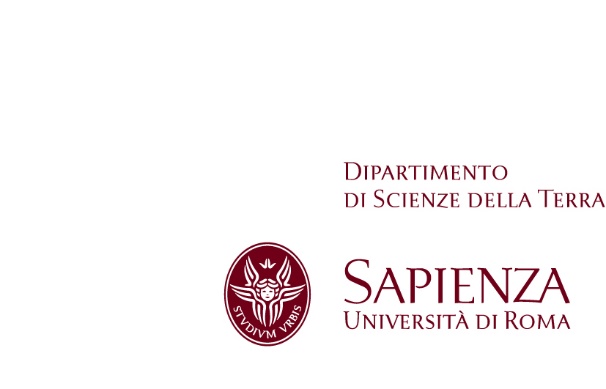 				MODULO di richiesta spazi		 (soggetti esterni alla SAPIENZA)
Al Direttore del Dipartimento di Scienze della TerraIl/La sottoscritto/a_________________________________________________________________In qualità di:Rappresentante dell’Ente/Gruppo/Società________________________________________ con sede in ________________________________________________________________P.IVA/CF _________________________________________________________________Altro_____________________________________________________________________ChiedeL’uso degli spazi del Dipartimento di Scienze della Terra nelle date e negli orari di seguito indicati:Gli spazi sono richiesti per la realizzazione della seguente attività:____________________________________________________________________________________________________________________________________________________________________________________________________________________________________________________________________________________________________________________Dichiara altresì che:l’evento è di natura commerciale (barrare SI/NO):		SI 		NO sono previsti sponsor (barrare SI/NO): 			SI 		NO sono previste quote di partecipazione (barrare SI/NO):	SI 		NO è prevista la partecipazione di N.__________ partecipanti, non superiori alla capienza dell’aulaha preso visione del regolamento per l’uso degli spazi e/o locali dell’Università La Sapienza e di accettarlo incondizionatamente (D.R. 3284/2017)si assume ogni responsabilità in merito allo svolgimento dell’attivitàsi rende garante del corretto svolgimento dell’attività e della vigilanza affinché i fruitori degli spazi adottino comportamenti consoni al luogo che li ospitasi rende disponibile a risarcire i danni che eventualmente fossero arrecati alle strutture mobili e immobili degli spazi predetti durante lo svolgimento dell’attività.Roma, ______________					Firma _____________________In base alla natura dell’evento potrà essere richiesto un contributo secondo quanto previsto dal Regolamento di Ateneo.Il presente modulo deve essere inviato via email almeno 7 giorni prima dell’inizio dell’evento all’indirizzo dirdst@uniroma1.it allegando fotocopia del documento d’identità.Spazio Riservato alla Segreteria del Dipartimento di Scienze della Terra:L’autorizzazione  Viene Concessa     Non viene Concessa                                                              Il DirettoreRoma, _____________                                               Firma __________________________AULA (o altro spazio)Edificio (CU005 Geologia o CU009 Geochimica)Data dell’eventoOrario inizioOrario fine